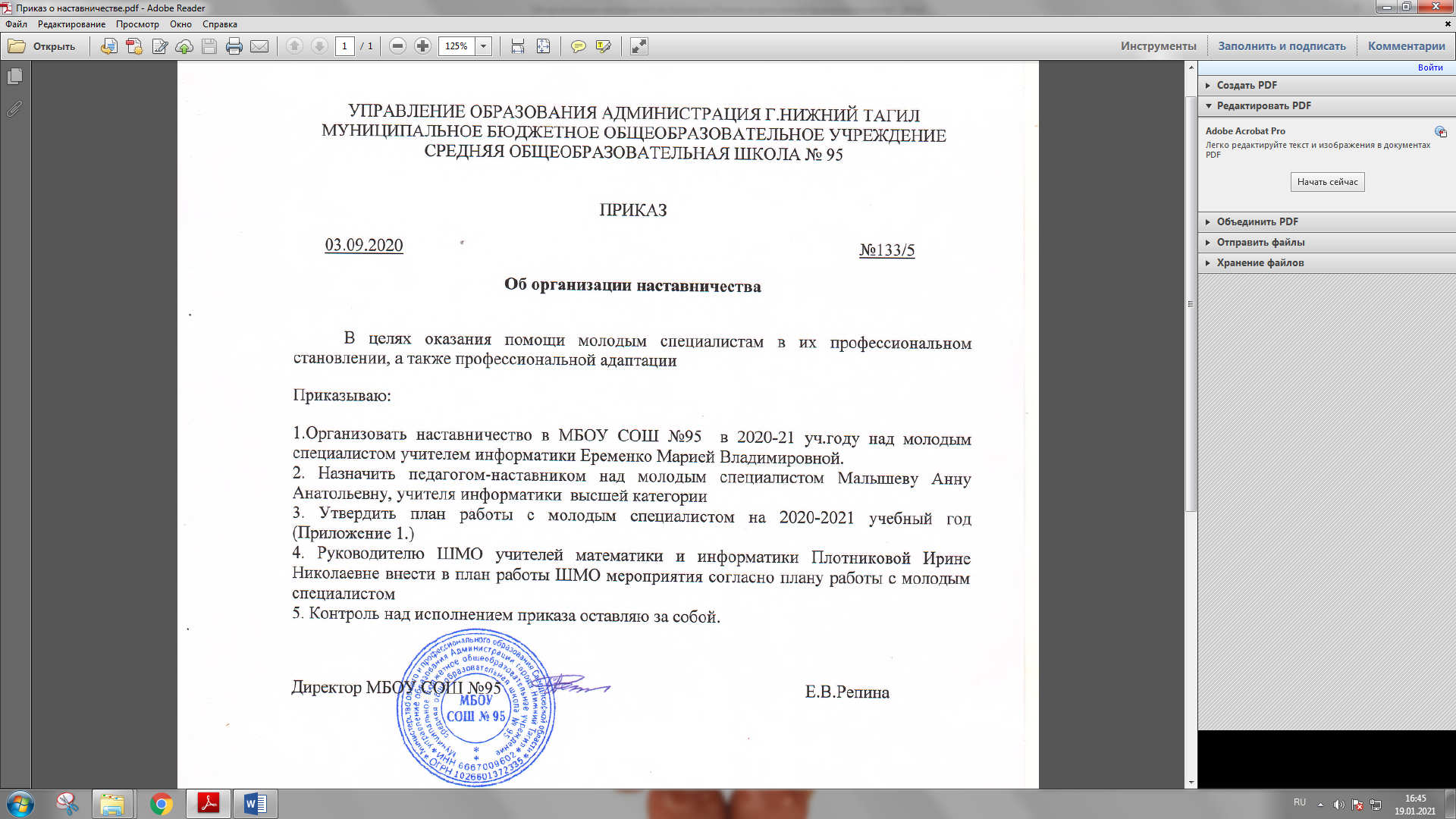 Приложение 1.к приказу по МБОУ СОШ №95От 03.09.2020 № 133/5План работыс молодым специалистомМБОУ СОШ №95Еременко Марией ВладимировнойЦель: Сформировать профессиональные умения и навыки ля успешного применения на практике.Задачи: - Определить содержание обучения, количество часов на обучение молодого специалиста;-Познакомить с методами обучения;-Провести диагностику успешности работы молодого учителя, используя анкеты.№п/пмесяц1 неделя2 неделя3 неделя4 неделя№п/пмесяц1сентябрьСобеседование с молодыми специалистами «Правила внутреннего распорядка и режим работы»Посещение уроков молодого специалиста с целью оказания методической помощи.Инструктаж о ведении школьной документации.Нормы оценивания знаний учащихся.Посещение уроков молодого специалиста с целью оказания методической помощи.Практическое занятие для молодых специалистов «Планирование учебного материала: тематическое и поурочное планирование»Формы и методы работы на уроке. Система опроса обучающихся.Выбор темы по самообразованию.2октябрь1 неделя2 неделя3 неделя4 неделя2октябрь2октябрьПрактическое занятие  с применением кураторской методики «Умение видеть весь класс»Работа со школьной документацииПрактическое занятие:«Работа с тетрадями, дневниками, личными делами учащихся»Организация уроков молодого специалиста учителем – наставником с целью оказания ему методической помощиСобеседование с молодыми специалистами по оформлению отчетной документации по итогам I четверти3ноябрь1 неделя2 неделя3 неделя4 неделя3ноябрь3ноябрьСобеседование с молодым специалистом по оформлению отчетной документацииПосещение уроков молодого специалиста с целью оказания методической помощи.Консультация: Анализ и самоанализ урокаПрактическое занятие для молодого специалиста с использованием кураторской методики«Эффективное использование времени урока»Посещение уроков молодого специалиста с целью оказания методической помощи.4декабрь1 неделя2 неделя3 неделя4 неделя4декабрь4декабрьСтепень комфортности молодого учителя в пед. коллективеКонсультации по подготовке самоанализа уроков.Посещение молодым специалистом уроков педагога -наставникаАспекты профессиональной учебной деятельности учителя и классного руководителя.Организация и проведение уроков с использованием здоровье сберегающих технологийПосещение уроков молодого специалиста.5январь1 неделя2 неделя3 неделя4 неделя5январь5январьПровести диагностику успешности работы молодого специалиста. Практическое занятие с применением кураторской методики «Использование пространства класса»Посещение молодым специалистом уроков педагога -наставникаПосещение уроков молодого специалиста с целью оказания методической помощи.6февраль1 неделя2 неделя3 неделя4 неделя6февраль6февральПрактическая помощь в подготовке открытого урока в рамках школыПрактическое занятие с применением кураторской методики «Умение работать с разными группами учащихся»Посещение уроков молодого специалиста с целью оказания методической помощи, их анализ.Посещение молодого специалиста уроков педагога - наставника7март1 неделя2 неделя3 неделя4 неделя7март7мартПрактическая помощь в подготовке открытого урока в рамках школыОткрытый уроки молодого специалиста.Посещение уроков молодого специалиста с целью оказания методической помощи, их анализ.Степень комфортности молодого учителя в пед. коллективеПрактическое занятие «Инновационные процессы в обучении. Новые образовательные технологии»8апрель1 неделя2 неделя3 неделя4 неделя8апрель8апрельКонсультация «Правила работы с личными делами учащихся»Практическое занятие «Планирование урока. Самоанализ урока. Работа по организации повторения»Посещение уроков молодого специалиста с целью оказания методической помощи, их анализ.Отчет учителя – наставника о работе с молодым специалистом.Степень выраженности личностных качеств.9май1 неделя2 неделя3 неделя4 неделя9май9майПрактическая помощь при составлении планирования на новый учебный годУровень сформированности организационных и коммуникативных уменийПрактическое занятие «Методика организации итогового повторения. Формы и методы определения уровня освоения ООП ООО учащихся и сравнительного анализа»Собеседование по итогам работы года (успеваемость, качество)Выполнение учебных программ и их анализПрактическая помощь в оформлении журналов, выставлении итоговых оценок